ООО «Рубенс»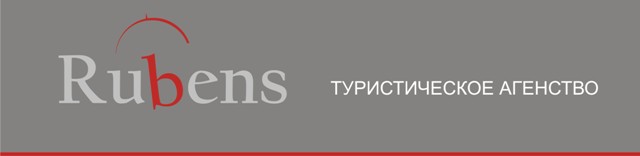 231900 Гродненская область г. Волковыск ул. Жолудева 5E-mail: rubens.2012@mail.ruТел/факс: 8-01512-4-44-40,               моб 8-033-654-44-402020 ЛЫЖНАЯ ФЕЕРИЯ В ЗАКОПАНЕ 2020 Маршрут тура: Гродно-Волковыск - Закопане - Краков – Волковыск-ГродноДаты начала: 02.01.20Длительность тура: 6 дней, ( 4 ночлега, питание завтрак-ужин)Тип тура: Горные лыжиТранспорт: АвтобусСтоимость тура: 160 евро (на 1 человека)ПРОГРАММА ТУРА02.01
Выезд из Гродно/Волковыска вечером. Прохождение белорусско-польской границы. Транзит по территории РП. Возможна организация горячего питания за доп. плату. Ночной переезд.03.01
Прибытие в Закопане. Автобусно-пешеходная экскурсия по Закопане. 
Ознакомительная прогулка по Закопане – зимней столице Польши с осмотром горы Носаль, большого и малого трамплинов, прогулка по центральной пешеходной улице – Крупувкам, подъем на гору Губалувка на фунекулере (по желанию, за доп. плату около 10евро)Заселение в отель после 14:00.  Ранний ужин.
Свободное время. Катание на лыжах, санках, коньках. Ночлег.04.01
Завтрак.– выезд в Буковину Татраньску.
Катание на лыжах.
14:00 – возвращение в Закопане. Ранний ужин.
Свободное время.05.01
Завтрак.– выезд на Шимашкову поляну.
Катание на лыжах, санках, коньках. 
14:00 – выезд в Закопане. Ранний ужин.
Свободное время. 
06.01
Завтрак.
Выезд в Буковину Татранску, посещение комплекса термальных бассейнов http://www.termabukowina.pl/baseny-termalne (входные билеты оплачиваются дополнительно 60 злотых/ взрослый, 30 злотых/ детский) Возвращение в Закопане. Ранний ужин. Свободное время07.01
Завтрак. Выезд в Краков. Обзорная пешеходная экскурсия по Кракову. Шоппинг. Выезд домой07.01
Прибытие в Волковыск/Гродно в первой половине дня.СТОИМОСТЬ ТУРАДополнительно оплачивается туристическая услуга 45,00 рублейДети до 12.99 лет 150 евро+30,00 рублейВ стоимость входит:
- проезд автобусом еврокласса;
- проживание  4 ночи;
- питание 4 завтрака, 4 обедоужина;
- выезд в Буковину Татранску и на горнолыжные комплексы за пределами Закопане.- Обзорная экскурсия по Закопане и КраковуВ стоимость не входит:
- консульский сбор посольства РП для лиц старше 12 лет 60 евро;- услуги Визового центра РП 15-20 евро;
- прокат горнолыжного снаряжения (от 6,5 € в сутки);
- пользование подъемниками (от 1 € - 1 подъем, есть многочасовые билеты-около 6евро/час);- входные билеты в экскурсионные объекты;- горнолыжная медицинская страховка 3 у.е. в бел.рублях по курсу НБ РБФирма оставляет за собой право на внесение изменений  в  порядок  посещения  экскурсионных     объектов или  замену  на  равноценные,  не  изменяя  полного  объема  предоставляемых  услуг.Спасибо, что выбрали нас.Желаем Вам  приятного отдыха!Отель/номерМесто в DBLWilla Anna*** у горнолыжного подъемника (Гора Харенда)HB (завтрак-обедоужин порционно)160 евро